О         методической         поддержке         педагогических         работников и управленческих кадровПримерные     рабочие     программы     по      предметам      обязательной части       учебного        плана        доступны        педагогам        посредством портала	Единого	содержания	общего	образования https://edsoo.ru/Primernie_rabochie_progra.htm, а также реестра примерных основных общеобразовательных программ https://fgosreestr.ru.На портале Единого содержания общего образования действует конструктор рабочих        программ         –         удобный         бесплатный         онлайн-сервис для индивидуализации примерных рабочих программ по учебным предметам: https://edsoo.ru/constructor/.С его помощью учитель, прошедший авторизацию, сможет персонифицировать примерную программу по предмету: локализовать школу и     классы,     в     которых      реализуется      данная      программа,     дополнить ее информационными, методическими и цифровыми ресурсами, доступными учителю и используемыми при реализации программы.В помощь учителю разработаны и размещены в свободном доступе методические   видеоуроки    для    педагогов,    разработанные    в    соответствии с обновленными ФГОС начального и основного общего образования: https://edsoo.ru/Metodicheskie_videouroki.htm.Видеоуроки    –     результат     совместного     труда     учителей-практиков и специалистов в   области   теории   и   методики   обучения   и   воспитания. В них содержится детальное методическое описание специфики реализации предметного содержания на основе системно-деятельностного подхода.Кроме того, разработаны и размещены в свободном доступе учебныепособия, посвященные актуальным вопросам обновления предметного содержания по основным предметным областям ФГОС НОО и ООО: https://edsoo.ru/Metodicheskie_posobiya_i_v.htm.Индивидуальную консультативную помощь по вопросам реализации обновленных ФГОС НОО и ООО учитель и руководитель образовательной организации может получить, обратившись к ресурсу «Единое содержание общего образования» по ссылке: https://edsoo.ru/Goryachaya_liniya.htm.Целесообразно	не	только	проинформировать	педагогов и образовательные организации о возможности получить консультативную поддержку на федеральном уровне, но и подключить к этой работе региональные, муниципальные и школьные методические службы и объединения, а также лидеров методических сообществ субъекта Российской Федерации.Созданные и доступные уже сегодня методические ресурсы и сервисы являются методической базой как для самоподготовки учителя к разработке и реализации рабочих программ в соответствии с обновленными ФГОС НОО и ООО, так и для научно-методического обеспечения деятельности методических объединений   и    служб    институционального    (школьного),    муниципального и регионального уровней.Методические рекомендации по переходу на ФГОС. «Институт развития образования ХМАО-Югра»https://iro86.ru/index.php/2015-04-23-09-26-58/1524-virtualnaya-metodicheskaya-ploshchadka-vvedenie-obnovlennykh-federalnykh-gosudarstvennykh-obrazovatelnykh-standartov-nachalnogo-obshchego-i-osnovnogo-obshchego-obrazovaniya-v-khanty-mansijskom-avtonomnom-okruge-yugre/7991-metodicheskie-rekomendatsii-po-perekhodu-na-novyj-fgos-obshchego-obrazovaniya 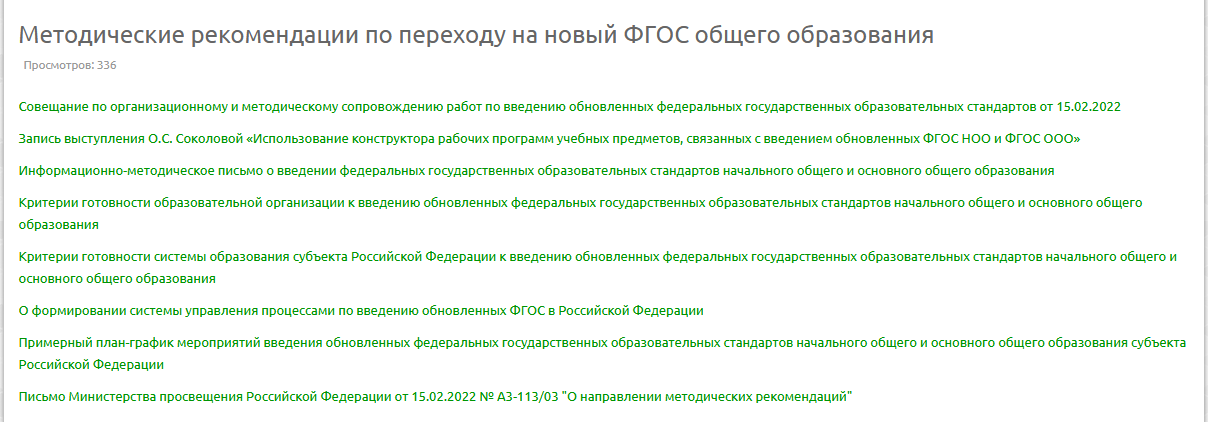 